Δ Ε Λ Τ Ι Ο    Τ Υ Π Ο ΥΑθήνα,  4-12-2017Συνέντευξη Τύπου του Προέδρου του Δ.Σ του ΙΝΕΔΙΒΙΜΟ Πρόεδρος του Δ.Σ. του Ι.ΝΕ.ΔΙ.ΒΙ.Μ. Δημήτρης Ζέρβας θα παραχωρήσει αύριο, Τρίτη 5 Δεκεμβρίου στις 13:00, στην αίθουσα Έλλη Παππά του Υπουργείου Παιδείας, Έρευνας και Θρησκευμάτων, Συνέντευξη Τύπου με θέμα τη λειτουργία του ΙΝΕΔΙΒΙΜ μετά την ανάληψη καθηκόντων από το νέο Διοικητικό Συμβούλιο. 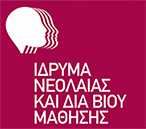 Ιδρυμα Νεολαίας και Διά Βίου ΜάθησηςΑχαρνών 417 & Κοκκινάκη, 11143 Αθήναwww.inedivim.gr